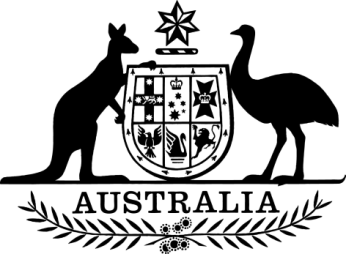 List of legislative instruments due to sunset on 1 October 2024for tabling by the Attorney-General under section 52 of the Legislation Act 2003List tabling day:		First sitting day on or after 1 April 2023List preparation date:		7 March 2023Prepared by the Office of Parliamentary Counsel, CanberraAbout this listRequirement to provide list for tablingThis list of legislative instruments has been prepared for laying before each House of Parliament in accordance with section 52 of the Legislation Act 2003 (the LA).This list sets out the legislative instruments that are due to sunset (that is, to be repealed by section 50, 51 or 51A of the LA) on 1 October 2024.Under subsection 52(2) of the LA, the Attorney-General must arrange for this list to be laid before each House of the Parliament on the first sitting day of the House on or after 1 April 2023.This list was up-to-date when prepared on 7 March 2023.Structure of listTo assist the reader, the instruments are grouped by administering department, consistent with the Administrative Arrangements Order as made on 13 October 2022.If a department is not mentioned in the list, the department does not have any legislative instruments due to sunset on 1 October 2024. If 2 or more departments administer a legislative instrument, the instrument is listed under each department and an asterisk (*) included beside the instrument name.More information about instruments on listThe full text of each listed instrument and information about its current status is available on the whole-of-government Federal Register of Legislation (https://www.legislation.gov.au).Further information about an instrument may be requested from the administering department or its relevant agencies.Next listA list of all the instruments that are due to sunset on 1 April 2025 is required to be tabled on the first sitting day on or after 1 October 2023.ContentsPart 1 —Department of Agriculture, Fisheries and Forestry	4Part 2—Attorney-General’s Department	4Part 3 —Department of Climate Change, Energy, the Environment and Water	4Part 4—Department of Defence	5Part 5—Department of Education	5Part 6 —Department of Employment and Workplace Relations	5Part 7 —Department of Finance	6Part 8 —Department of Health and Aged Care	6Part 9—Department of Home Affairs	7Part 10 —Department of Infrastructure, Transport, Regional Development, Communications and the Arts	7Part 11 —Department of the Prime Minister and Cabinet	7Part 12 —Department of Social Services	8Part 13 —Department of the Treasury	8Part 14 —Department of Veterans’ Affairs	9—Department of Agriculture, Fisheries and ForestryNote 1: F2014L00487 is due to sunset on 1 October 2024 but the instrument ceases as if it was revoked on 30 April 2024 (see section 3 of F2014L00487).Part 2—Attorney-General’s Department—Department of Climate Change, Energy, the Environment and WaterNote 2: F2014L01130 is currently expressed to expire on 30 September 2024, on the day before it would otherwise be repealed under subsection 50(1) of the Legislative Instruments Act 2003 (see section 1.2 of F2014L01130).Note 3: F2014L01129 is currently expressed to expire on 30 September 2024, on the day before it would otherwise be repealed under subsection 50(1) of the Legislative Instruments Act 2003 (see section 1.2 of F2014L01129).Part 4—Department of DefenceNote 4: F2003B00326 was previously listed as sunsetting on 1 April 2020 but the sunset date was changed to 1 October 2024 by a declaration made under section 51A of the Legislation Act 2003 (see F2019L00476).Note 5: F2002B00091 was previously listed as sunsetting on 1 October 2019 but the sunset date was changed to 1 October 2024 by a declaration made under section 51A of the Legislation Act 2003 (see F2019L00476).Part 5—Department of Education—Department of Employment and Workplace Relations—Department of Finance—Department of Health and Aged CareNote 6: F2014L00641 and F2014L00642 have ceased to have effect.Part 9—Department of Home Affairs—Department of Infrastructure, Transport, Regional Development, Communications and the Arts—Department of the Prime Minister and Cabinet—Department of Social Services—Department of the Treasury—Department of Veterans’ AffairsNote 7: F2014L00928, F2014L00932, F2014L00472, F2014L00475, F2014L00933, F2014L00930, F2014L00471, F2014L00473, F2014L00931, F2014L00929, F2014L01140, F2014L01141, F2014L00926 and F2014L00927 were current when this list was prepared, but instruments that repeal them have been registered on the Federal Register of Legislation and will commence on 27 March 2023.Agriculture, Fisheries and ForestryAgriculture, Fisheries and ForestryAgriculture, Fisheries and ForestryItemInstrument name and series number (if any)Register ID1Farm Household Support (Consequential and Transitional Provisions) Minister’s Rule 2014F2014L009862Farm Household Support Minister’s Rule 2014F2014L006873Farm Household Support Secretary’s Rule 2014F2014L006144Multiple Fishery (Closures) Direction No. 1 2014 Note 1F2014L00487Attorney-General’sAttorney-General’sAttorney-General’sItemInstrument name and series number (if any)Register ID1Commonwealth Places (Application of Laws) Regulation 2014, SLI 2014 No. 46F2014L005572Notice of a declaration of a Commonwealth Royal Commission as an eligible Commonwealth authority under section 5AA of the Telecommunications (Interception and Access) Act 1979 (made on 27 May 2014)F2014L006443Privacy (Credit Related Research) Rule 2014F2014L00503Climate Change, Energy, the Environment and WaterClimate Change, Energy, the Environment and WaterClimate Change, Energy, the Environment and WaterItemInstrument name and series number (if any)Register ID1Australian National Registry of Emissions Units Amendment Regulation 2014 (No. 1), SLI 2014 No. 129F2014L012012Carbon Credits (Carbon Farming Initiative) (Measurement Based Methods for New Farm Forestry Plantations) Methodology Determination 2014 Note 2F2014L011303Carbon Credits (Carbon Farming Initiative) (Reducing Greenhouse Gas Emissions by Feeding Nitrates to Beef Cattle) Methodology Determination 2014 Note 3F2014L011294Carbon Credits (Carbon Farming Initiative) (Reforestation by Environmental or Mallee Plantings—FullCAM) Methodology Determination 2014F2014L012125Clean Energy Legislation (Carbon Tax Repeal) (Jobs and Competitiveness Program) Rules 2014F2014L010916Environment Protection and Biodiversity Conservation Act 1999 - section 269A - Recovery Plan for the Grey Nurse Shark (Carcharias taurus) 2014F2014L010897Inclusion of ecological communities in the list of threatened ecological communities under section 181 of the Environment Protection and Biodiversity Conservation Act 1999 - Coastal Upland Swamps in the Sydney Basin Bioregion (EC 140) (13/07/2014)F2014L010008Inclusion of ecological communities in the list of threatened ecological communities under section 181 of the Environment Protection and Biodiversity Conservation Act 1999 - Kangaroo Island Narrow-leaved Mallee (Eucalyptus cneorifolia) Woodland (EC 102) (10/04/2014)F2014L00465DefenceDefenceDefenceItemInstrument name and series number (if any)Register ID1Explosives Areas Regulations 2003, SR 2003 No. 312 Note 4F2003B003262Explosives Transport Regulations 2002, SR 2002 No. 92 Note 5F2002B000913Woomera Prohibited Area Rule 2014F2014L01134EducationEducationEducationItemInstrument name and series number (if any)Register ID1Australian Research Council Funding Rules for schemes under the Linkage Program for 2014 – Special Research Initiative for Tropical Health and MedicineF2014L009832Australian Research Council Funding Rules for schemes under the Linkage Program for 2014 – Special Research Initiatives and Learned Academies Special ProjectsF2014L004033Education Services for Overseas Students (Calculation of Refund) Specification 2014F2014L009074Student Identifiers Regulation 2014, SLI 2014 No. 133*F2014L01204Employment and Workplace RelationsEmployment and Workplace RelationsEmployment and Workplace RelationsItemInstrument name and series number (if any)Register ID1Higher Education Support Act 2003 - Revocation of approval as a VET provider (The State of Queensland as represented by Metropolitan South Institute of TAFE) (made on 17 June 2014)F2014L007642Social Security (Administration) (Relocation Assistance) Specification 2014F2014L009003Social Security (Circumstances in which the Job Commitment Bonus will not be paid) Determination 2014F2014L008984Social Security (Job Commitment Bonus – periods of continuous gainful work) Determination 2014F2014L008975Student Identifiers Regulation 2014, SLI 2014 No. 133*F2014L012046Trade Support Loans Rules 2014F2014L010077TSL Priority List (made on 17 June 2014)F2014L010068Work Health and Safety Exemptions (Diving by members of the Australian Defence Force) (July 2014)F2014L010109Work Health and Safety Exemption to Regulation 81 (June 2014)F2014L00782FinanceFinanceFinanceItemInstrument name and series number (if any)Register ID1Medibank Private Sale (Interests in Shares) Regulation 2014, SLI 2014 No. 128F2014L011552PGPA Act (Reef Trust Special Account 2014) Determination 01F2014L012183Public Governance, Performance and Accountability (Consequential and Transitional Provisions) Rule 2014F2014L009104Public Governance, Performance and Accountability (Investment) Authorisation 2014F2014L009135Public Governance, Performance and Accountability Rule 2014F2014L009116Public Governance, Performance and Accountability (Section 75 Transfers) Determination 2012-2013F2014L012907Public Governance, Performance and Accountability (Section 75 Transfers) Determination 2013-2014F2014L01288Health and Aged CareHealth and Aged CareHealth and Aged CareItemInstrument name and series number (if any)Register ID1Accountability Principles 2014F2014L008312Aged Care (Subsidy, Fees and Payments) Determination 2014F2014L008753Aged Care (Transitional Provisions) Principles 2014F2014L008704Aged Care (Transitional Provisions) (Residential Care Subsidy) Determination 2014F2014L008765Aged Care (Transitional Provisions) (Subsidy and Other Measures) Determination 2014F2014L008726Allocation Principles 2014F2014L008127Approval of Care Recipients Principles 2014F2014L008048Classification Principles 2014F2014L008059Declaration of Quality Assurance Activity under section 124X of the Health Insurance Act 1973 – QAA 2/2014 Note 6F2014L0064110Declaration of Quality Assurance Activity under section 124X of the Health Insurance Act 1973 – QAA 3/2014 Note 6F2014L0064211Extra Service Principles 2014F2014L0080912Fees and Payments Principles 2014 (No. 2)F2014L0082913Grant Principles 2014F2014L0069714Information Principles 2014F2014L0080015Major Sporting Events (Indicia and Images) Protection Rules 2014F2014L0079116National Health (Immunisation Program — Designated Vaccines) Determination 2014 (No.1)F2014L0125517Quality of Care Principles 2014F2014L0083018Records Principles 2014F2014L0081019Subsidy Principles 2014F2014L0086220Therapeutic Goods Order No. 70C - Standards for Export Only MedicineF2014L0068321User Rights Principles 2014F2014L00808Home AffairsHome AffairsHome AffairsItemInstrument name and series number (if any)Register ID1Customs Act 1901 - CEO Instrument of Approval No. 1 of 2014F2014L010012Migration Regulations 1994 - Circumstances In Which a Credit Card Surcharge Must Be Waived Or Refunded - IMMI 14/054F2014L008843Migration Regulations 1994 - Health Service Provider - IMMI 14/085F2014L012784Migration Regulations 1994 - Specification of Occupations, a Person or Body, a Country or Countries - IMMI 14/049F2014L007535Migration Regulations 1994 - Student Visa Assessment Levels - IMMI 14/014F2014L007526Migration Regulations 1994 - Types of Fees or Charges - IMMI 14/053F2014L00895Infrastructure, Transport, Regional Development, Communications and the ArtsInfrastructure, Transport, Regional Development, Communications and the ArtsInfrastructure, Transport, Regional Development, Communications and the ArtsItemInstrument name and series number (if any)Register ID1Broadcasting Services (Regional Commercial Radio – Local Presence) Licence Condition 2014F2014L012642Broadcasting Services (Regional Commercial Radio – Material of Local Significance) Licence Condition 2014F2014L012633Determination of Degrees, Diplomas and Certificates No. 2014/2F2014L010724Extension of Time Rule 2014F2014L012995Jervis Bay Territory Rural Fires Rule 2014F2014L005336Open Areas Parking Rule 2014F2014L013037Parking Authority Declaration – 2014 High Court of AustraliaF2014L012978Protection of the Sea (Shipping Levy) Regulation 2014, SLI 2014 No. 85F2014L007439Public Lending Right Scheme 1997 (Modification No. 1 of 2014)F2014L0051910Radiocommunications (Accreditation Body) Determination 2014F2014L0123911Radiocommunications (Allocation of Transmitter Licences – High Powered Open Narrowcasting Licences) Determination 2014F2014L0042612Staffing and Delegations Rule 2014F2014L0129613Suspension for Non-payment of Infringement Notices Rule 2014F2014L0130014Telecommunications (Backup Power and Informed Decisions) Service Provider Determination 2014F2014L0109715Telecommunications (Payment of Annual Carrier Licence Charge) Determination 2014F2014L0121516Telecommunications Universal Service Obligation (First Declaration Deferral Period) Declaration 2014F2014L00639Prime Minister and CabinetPrime Minister and CabinetPrime Minister and CabinetItemInstrument name and series number (if any)Register ID1Corporations (Aboriginal and Torres Strait Islander) Determination 1 / 2014F2014L01315Social ServicesSocial ServicesSocial ServicesItemInstrument name and series number (if any)Register ID1Disability Services Act (National Standards for Disability Services) Determination 2014F2014L008642Family Tax Benefit (Meeting the Health Check Requirement) Amendment Determination 2014F2014L008193National Disability Insurance Scheme (Facilitating the Preparation of Participants’ Plans—Australian Capital Territory) Rules 2014F2014L009094National Disability Insurance Scheme (Facilitating the Preparation of Participants’ Plans—South Australia) Rules 2014F2014L009145National Disability Insurance Scheme (Facilitating the Preparation of Participants’ Plans—Western Australia) Rules 2014F2014L009156Schoolkids Bonus Amendment Determination 2014F2014L008207Social Security (Administration) (Schooling Requirements - Person Responsible) Specification 2014F2014L006638Social Security (Exempt Lump Sum) (Emergency Water Infrastructure Rebate) (Agriculture) Determination 2014F2014L011729Social Security (Personal Care Support - NSW Lifetime Care and Support Scheme - direct funding of treatment, rehabilitation and care services) Determination 2014F2014L0061910Youth Allowance (Satisfactory Study Progress) Guidelines 2014F2014L01265TreasuryTreasuryTreasuryItemInstrument name and series number (if any)Register ID1A New Tax System (Goods and Services Tax) Waiver of Tax Invoice Requirement (Motor Vehicle Incentive Payment Made to Motor Vehicle Dealer) Legislative Instrument 2014F2014L005822ASIC Class Order [CO 14/541]F2014L007053ASIC Class Order [CO 14/923]F2014L012374ASIC Instrument [14/0633]F2014L009435ASIC Instrument [14/0911]F2014L012436Australian Prudential Regulation Authority (confidentiality) determination No.8 of 2014F2014L007797Australian Prudential Regulation Authority (confidentiality) determination No. 10 of 2014F2014L013048Australian Prudential Regulation Authority instrument fixing charges No. 1 of 2014F2014L003839Australian Prudential Regulation Authority instrument fixing charges No. 2 of 2014F2014L0077610Competition and Consumer (Industry Code—Port Terminal Access (Bulk Wheat)) Regulation 2014, SLI 2014 No. 136F2014L0125011Determination of the GST Revenue Sharing Relativities for 2014-15 in Accordance with the Federal Financial Relations Act 2009F2014L0040712Excise (Blending exemptions) Determination 2014 (No. 1)F2014L0070413Federal Financial Relations (General purpose financial assistance) Determination No. 58 (January 2014)F2014L0065614Federal Financial Relations (General purpose financial assistance) Determination No. 59 (February 2014)F2014L0065715Federal Financial Relations (General purpose financial assistance) Determination No. 60 (March 2014)F2014L0065816Federal Financial Relations (General purpose financial assistance) Determination No. 61 (April 2014)F2014L0065917Federal Financial Relations (General purpose financial assistance) Determination No. 62 (May 2014)F2014L0066018Federal Financial Relations (National Partnership payments) Determination No. 74 (February 2014)F2014L0065419Federal Financial Relations (National Partnership payments) Determination No. 75 (February 2014)F2014L0066220Federal Financial Relations (National Partnership payments) Determination No. 76 (March 2014)F2014L0066421Federal Financial Relations (National Partnership payments) Determination No. 77 (April 2014)F2014L0066722Federal Financial Relations (National Partnership payments) Determination No. 78 (May 2014)F2014L0066823Lodgment of account activity statements by First home saver account providers for the year ended 30 June 2014 in accordance with the Taxation Administration Act 1953F2014L0069024Lodgment of income tax returns for the year of income ended 30 June 2014 in accordance with the Income Tax Assessment Act 1936 and the Taxation Administration Act 1953 – Department of Human Services – parents with a child support assessmentF2014L0068625Lodgment of returns for the year of income ended 30 June 2014 in accordance with the Income Tax Assessment Act 1936, the Income Tax Assessment Act 1997, the Taxation Administration Act 1953, the Superannuation Industry (Supervision) Act 1993 and the Income Tax (Transitional Provisions) Act 1997F2014L0068826Lodgment of statements by superannuation providers in relation to superannuation plans (other than self managed superannuation funds) for each financial year ended 30 June in accordance with the Taxation Administration Act 1953F2014L0069127Taxation Administration Act 1953 - Pay as you go withholding - Variation to remove the requirement to withhold from payments for certain US resident entertainers and sport personsF2014L0037928Taxation Administration Act Withholding Schedules 2014F2014L00689Veterans’ AffairsVeterans’ AffairsVeterans’ AffairsItemInstrument name and series number (if any)Register ID1Statement of Principles concerning cervical spondylosis No. 66 of 2014 Note 7F2014L009282Statement of Principles concerning cervical spondylosis No. 67 of 2014 Note 7F2014L009323Statement of Principles concerning chronic myeloid leukaemia No. 47 of 2014F2014L004794Statement of Principles concerning chronic myeloid leukaemia No. 48 of 2014F2014L004805Statement of Principles concerning chronic obstructive pulmonary disease No. 37 of 2014 Note 7F2014L004726Statement of Principles concerning chronic obstructive pulmonary disease No. 38 of 2014 Note 7F2014L004757Statement of Principles concerning hiatus hernia No. 68 of 2014F2014L009248Statement of Principles concerning hiatus hernia No. 69 of 2014F2014L009259Statement of Principles concerning Hodgkin’s lymphoma No. 35 of 2014F2014L0046710Statement of Principles concerning Hodgkin’s lymphoma No. 36 of 2014F2014L0046811Statement of Principles concerning lumbar spondylosis No. 62 of 2014 Note 7F2014L0093312Statement of Principles concerning lumbar spondylosis No. 63 of 2014 Note 7F2014L0093013Statement of Principles concerning malignant neoplasm of the stomach No. 58 of 2014F2014L0093914Statement of Principles concerning malignant neoplasm of the stomach No. 59 of 2014F2014L0093815Statement of Principles concerning melioidosis No. 60 of 2014F2014L0094016Statement of Principles concerning melioidosis No. 61 of 2014F2014L0093417Statement of Principles concerning mitral valve prolapse No. 43 of 2014 Note 7F2014L0047118Statement of Principles concerning mitral valve prolapse No. 44 of 2014 Note 7F2014L0047319Statement of Principles concerning otitis media No. 51 of 2014F2014L0048320Statement of Principles concerning otitis media No. 52 of 2014F2014L0048421Statement of Principles concerning peripheral neuropathy No. 74 of 2014F2014L0113522Statement of Principles concerning peripheral neuropathy No. 75 of 2014F2014L0113723Statement of Principles concerning thoracic spondylosis No. 64 of 2014 Note 7F2014L0093124Statement of Principles concerning thoracic spondylosis No. 65 of 2014 Note 7F2014L0092925Statement of Principles concerning vascular dementia No. 78 of 2014 Note 7F2014L0114026Statement of Principles concerning vascular dementia No. 79 of 2014 Note 7F2014L0114127Statement of Principles concerning warts No. 70 of 2014 Note 7F2014L0092628Statement of Principles concerning warts No. 71 of 2014 Note 7F2014L0092729Veterans’ Entitlements Income (Exempt Lump Sum – HILDA Survey Lump Sum Participant Payment) Determination No. R21 of 2014F2014L00389